Manufacturing Innovation Fund Advisory Board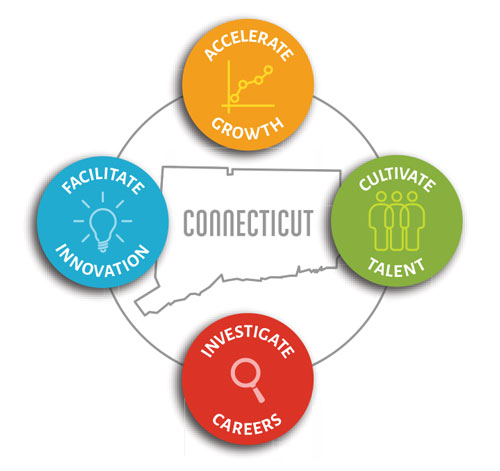 Meeting AgendaTEAMS Meeting Call In Number: 1-860-840-2075             Participant Passcode: 5776 756 97#Tuesday, February 2, 202110:30 a.m. - 12:00 p.m.Welcome & IntroductionsDecember Minutes (Vote)2021 Schedule of Meetings (Vote)Michael Rocheleau – PTA Corporation PortfolioGovernor’s Workforce Council Workforce Strategic PlanProgram Updates MVPIndustry 4.0 VoucherHRAM Program2021 Look AheadOther Business